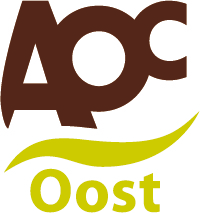 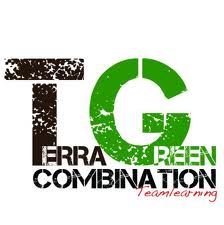 Persoonlijk studieplanG447 september 2015InhoudsopgaveBeroeps Praktijk Vorming	2Ontbrekende kennis	2Vervolgopleiding	3Reflectie op zelftests	3Terra Green Combination	4Leren:	4Loopbaan	4Wat wil je bereiken in de toekomst?	5Waar zie jij jezelf over 5 jaar?	5Wat spreekt je aan?	Fout! Bladwijzer niet gedefinieerd.Welke hobby's heb je?	6Bijlage 2	7InleidingDit is het persoonlijk studieplan  van ………………………. Ik ben …  jaar en volg een opleiding bij AOC Oost in Almelo.Beroeps Praktijk VormingDe stage van januari tot juni 2016 wil ik graag  doen bij:1.2.3.Proeve van bekwaamheid:Ik zou daar de volgende soorten projecten kunnen begeleiden voor de PvB OM-3:1.2.3.Mijn vorige stages heb ik gedaan bij:1.2.3.4.5.Ontbrekende kennis en vaardighedenOm een goede PvB te doen zal ik dit jaar vooral moeten werken aan:1.2.3.4.5.VervolgopleidingNa deze opleiding wil ik de volgende opleidingen/ cursussen doen:1.2.3.Ik ga op de volgende data naar Open dagen, beurzen, etc.:1.2.3.Ik ga op deze bedrijven een afspraak maken voor de oriëntatie op werk of opleiding:1.2.3.Reflectie op zelftestsLeerstijltestKarakterstructurenvaardighedentestTerra Green CombinationMijn invulling (funties/taken) in de leerlingstichting:1.2.3.Projecten voor TGCIk zou graag de volgende soort projecten voor TGC willen doen:1.2.3.Leren1.1: benoemt leerdoelen voor de eigen ontwikkeling1.2: inventariseert geschikte manier van leren1.3: kiest passende manier van leren1.4: plant eigen leerproces en voert het uit1.5: evalueert de gekozen manierLoopbaan2.1: reflecteert op eigen kwaliteiten en motieven 2.2 onderzoekt welk werk er is en wat past2.3 onderneemt acties Bijlage 1 Wat wil je bereiken in de toekomst?Waar zie jij jezelf over 5 jaar?Kies je voorkeur: omcirkel in elke rij het woord dat je het meest aanspreekt, waar je het liefste in of mee zou werken, wat je het meest interesseert:Welke hobby's heb je?Welke ervaringen in je privéleven kun je goed gebruiken als je gaat werken in het groen of de weg- en waterbouw?Bijlage 2Maak hiervoor gebruik van de documenten:Wie ben ik?Wat kan ik?VaardighedentestNB: sommige vragen zijn gesteld alsof je nog op de lagere school zit; kijk daar een beetje doorheen en begrijp wat er bedoeld wordt.Naam:Tuinen			BossenParkenMilieu					TechniekMensenInternet			Mobiele telefoonBoekenDaktuin						Park	VillatuinSpeelplaats inrichten					Gazon maaienBeek aanleggen	Mensen						Dieren	NatuurMaaimachine				Snoeischaar	HeftruckNederland						AmerikaAziëKinderen					VolwassenenBejaardenGrote stad						PlattelandDorpLezen						ElectronicaSportWegenbouw					Woningbouw	KanaalaanlegWater	Lucht				BodemHistorie						Heden	ToekomstFoto’s maken				Plannen makenTuinperk maken